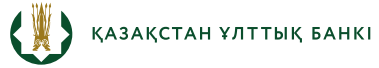 БАСПАСӨЗ-РЕЛИЗІ«Пруденциалдық қалыптардың қалыптық және өзге де орындалуы міндетті нормалар мен лимиттерді маңызы мен есептеу әдістемелерін, белгілі бір күнге шекті банк капиталының мөлшерін және Ашық валюталық позицияларды есептеу қағидалары мен олардың лимиттерін белгілеу туралы»  Қазақстан Республикасы Ұлттық Банкі Басқармасының 2017 жылғы 13 қыркүйектегі № 170 қаулысына өзгерістер енгізу туралы» Қазақстан Республикасы Ұлттық Банкінің Басқармасы қаулысының жобасы туралы2018 жылғы 12 желтоқсан 						Алматы қ.ҚР Ұлттық Банкі «Пруденциалдық қалыптардың қалыптық және өзге де орындалуы мiндеттi нормалар мен лимиттердi маңызы мен есептеу әдiстемелерiн, белгiлi бір күнге шектi банк капиталының мөлшерiн және Ашық валюталық позицияларды есептеу қағидалары мен олардың лимиттерiн белгiлеу туралы» ҚР Ұлттық Банкі Басқармасының 2017 жылғы 13 қыркүйектегі № 170 қаулысына өзгерістер енгізу туралы» Қазақстан Республикасының Ұлттық Банкі Басқармасы Қаулысының (бұдан әрі - өзгерістер жобасы) әзірленгендігі туралы хабарлайды.Түзетулер жобасы Банктік қадағалау жөніндегі Базель комитетінің (бұдан әрі - БҚБК) екінші деңгейдегі банктер үшін стандартты ұзақ мерзімді құрылымдық өтімділік стандартын толықтыруға ұсыныс жасау мақсатында әзірленді.Жобаның толық мәтінімен https://legalacts.egov.kz/npa/view?id=1980390 ашық нормативтік құқықтық актілердің интернет-порталында танысуға болады.Толығырақ ақпаратты мынадай телефондарбойынша алуға болады:+7 (727) 270 45 85 +7 (727) 270 46 97e-mail: press@nationalbank.kzwww.nationalbank.kz 
 